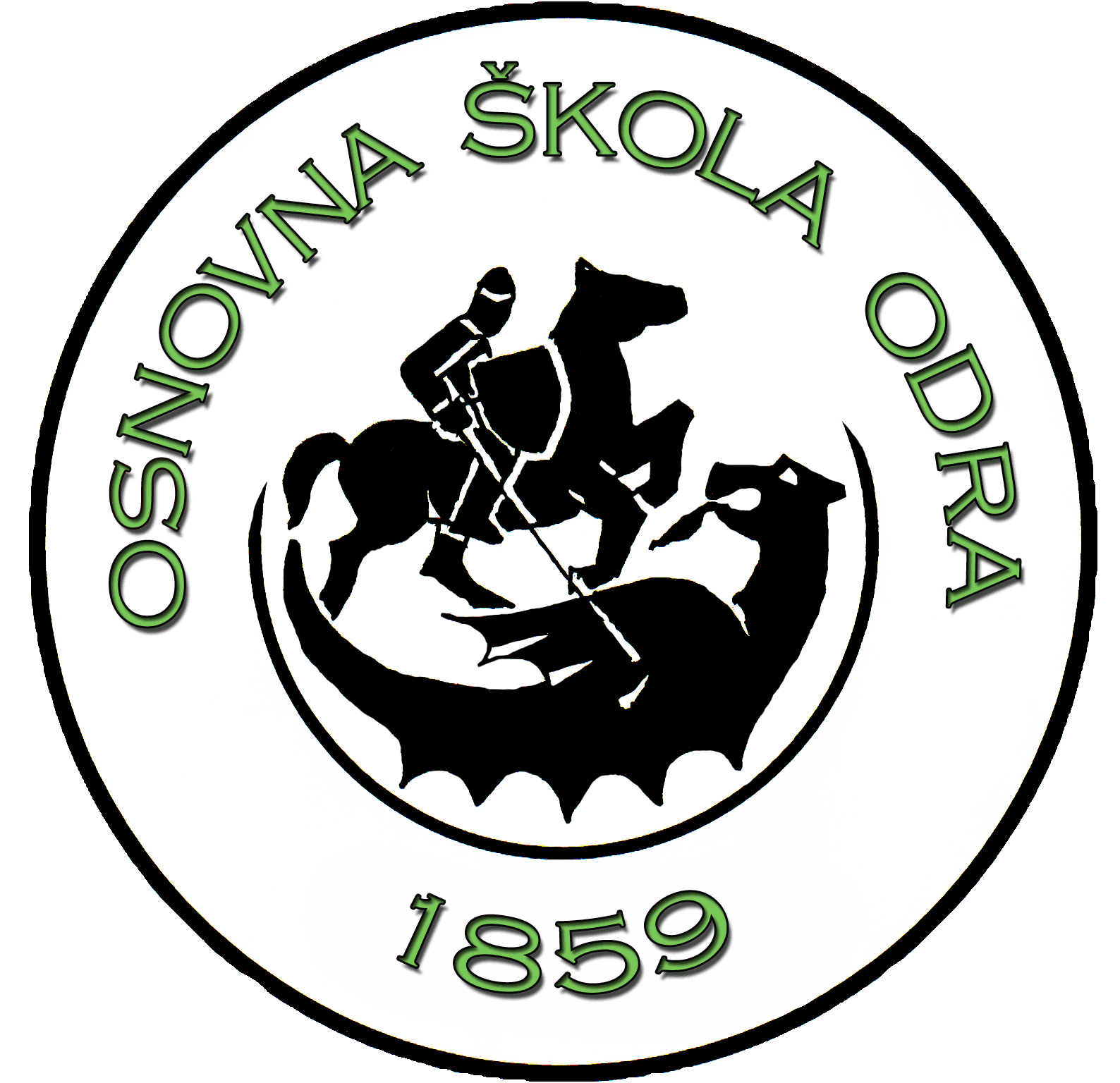 OSNOVNA ŠKOLA ODRASjedište: Đačka 5, 10020 ZagrebKlasa: 003-06/16-01/1Urbroj: 251-176-16-24Zagreb, 11.11.2016.						POZIVNa  43. sjednicu Školskog odbora Osnovne škole Odra koja će se održati u utorak 15.11. 2016. u 18,00 sati u prostorijama škole.Dnevni red:Usvajanje zapisnika sa 42. sjedniceKadrovska pitanjaUsvajanje izmjena Pravilnika o radu  Osnovne škole OdraDavanje suglasnosti za izbor pružatelja usluge zaštite na raduRaznoDostaviti:Članovi Školskog odbora:				Marija Dianežević, ovdje			          	Zvonimir Bulić,		Višnja Dianežević, ovdje				Maja Anđelić,			Nives Gabrić,			Nikola Babić,		Ivana Kujundžić, ovdje																				Predsjednica Školskog odbora:		______________________			Marija Dianežević v.r.									